Túrakód: TK_Ti-Ku / Táv.: 30,8 km  Szintidő: 2:15 óra, (átlagseb.: 13,69 km/h /  Frissítve: 2021-01-24Túranév: Terepkerékpáros  / Tisza-Kurca menténRésztávokhoz javasolt rész-szintidők (kerekített adatok, átlagsebességgel kalkulálva):Feldolgozták: Baráth László, Hernyik András, Valkai Árpád, 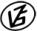 Tapasztalataidat, élményeidet őrömmel fogadjuk! 
(Fotó és videó anyagokat is várunk.)RésztávRésztávRész-szintidőRész-szintidőTK_Ti-Ku_01-rtRajt-Cél (rendezvény) - Körtefa / Sziget0:200:20TK_Ti-Ku_02-rtKörtefa / Sziget - Lándor-tó ÉNY0:280:47TK_Ti-Ku_03-rtLándor-tó ÉNY - Szegvár / Faluház0:291:16TK_Ti-Ku_04-rtSzegvár / Faluház - Alsó-Kurca (2)0:181:34TK_Ti-Ku_05-rtAlsó-Kurca (2) - Szentes Alsórét-10:282:01TK_Ti-Ku_06-rtSzentes Alsórét-1 - Cél (rendezvény)0:142:15